BUILDING PLANNING AND DRAWING(20A01507)LECTURE NOTES III - B.TECH & I- SEM Prepared by:Mr. Y. NARESH KUMAR, Assistant Professor Department of Civil Engineering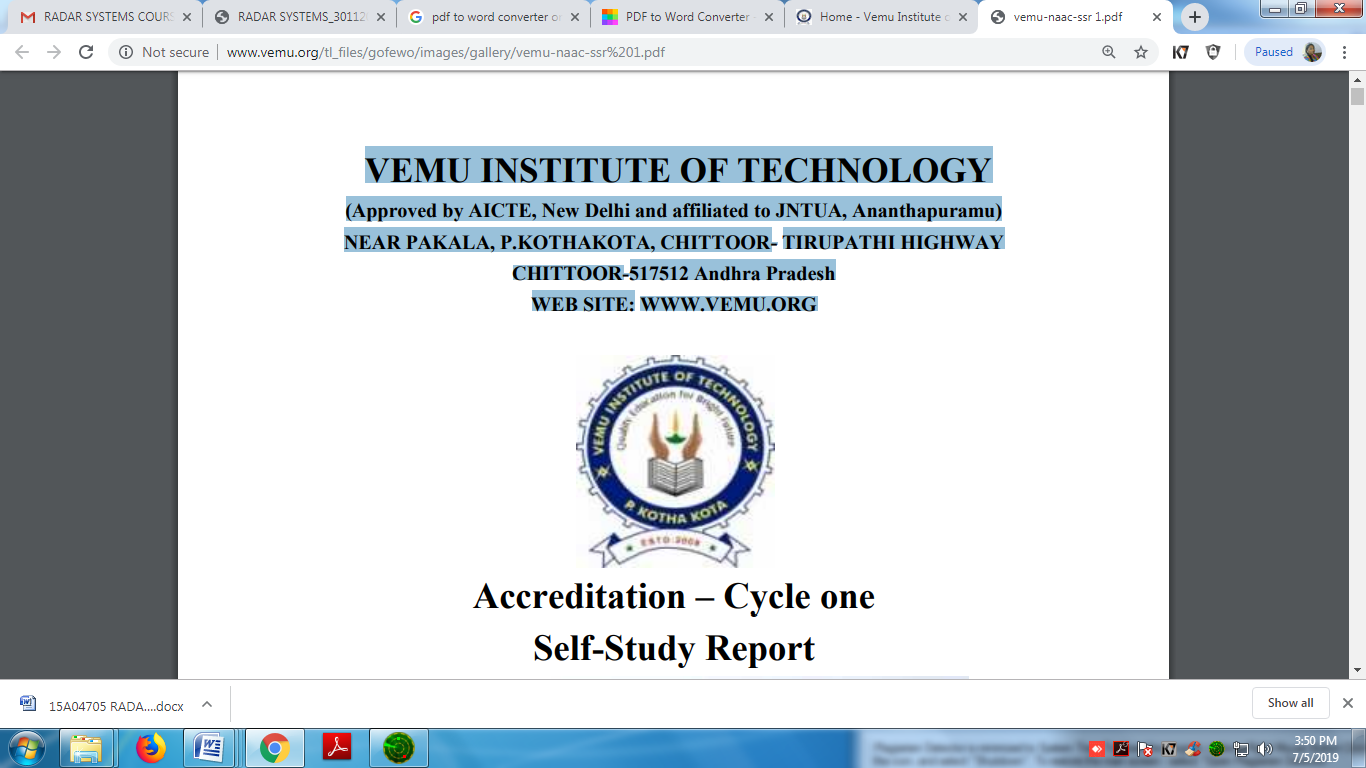 VEMU INSTITUTE OF TECHNOLOGY(Approved By AICTE, New Delhi and Affiliated to JNTUA, Ananthapuramu)Accredited By NAAC, NBA( EEE, ECE & CSE) & ISO: 9001-2015 Certified Institution Near Pakala, P.Kothakota, Chittoor- Tirupathi Highway Chittoor, Andhra Pradesh-517 112  Web Site: www.vemu.orgLIST OF EXERCISES 1. Detailing & Drawing of Sign Conventions. 2. Detailing & Drawing of English Bond. 3. Detailing & Drawing of Flemish Bond. 4. Detailing & Drawing of Doors. 5. Detailing & Drawing of Windows. 6. Detailing & Drawing of Ventilators & Roofs. 7. Drawing of Line Diagram of Residential Buildings by using Building Bye- Laws. 8. Drawing of Plan, Elevation & Section from line diagram for a single Storey Building. 9. Drawing of Plan, Elevation & Section for Hospital Building. 10.Drawing of Plan, Elevation & Section for Industrial BuildingText Books with author/publication:  Reference Books with author/publication:  Web References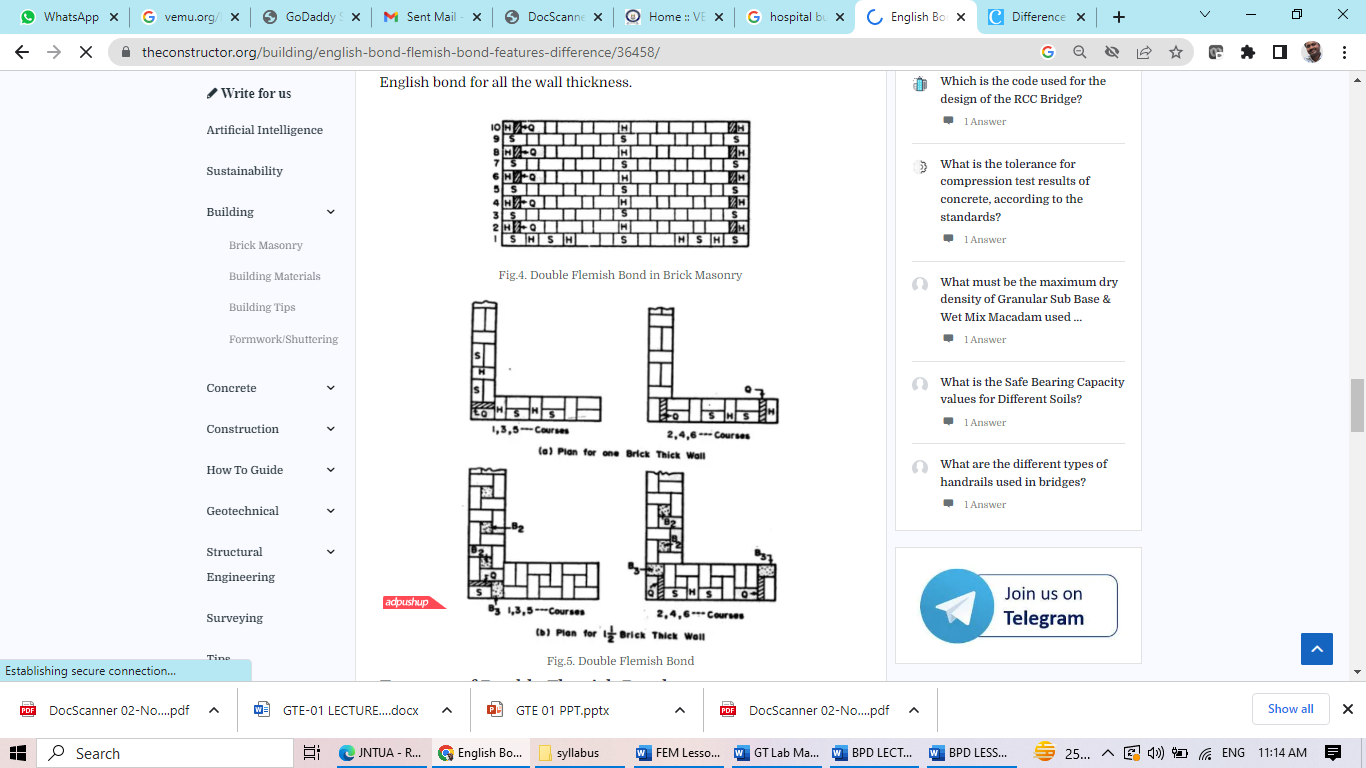 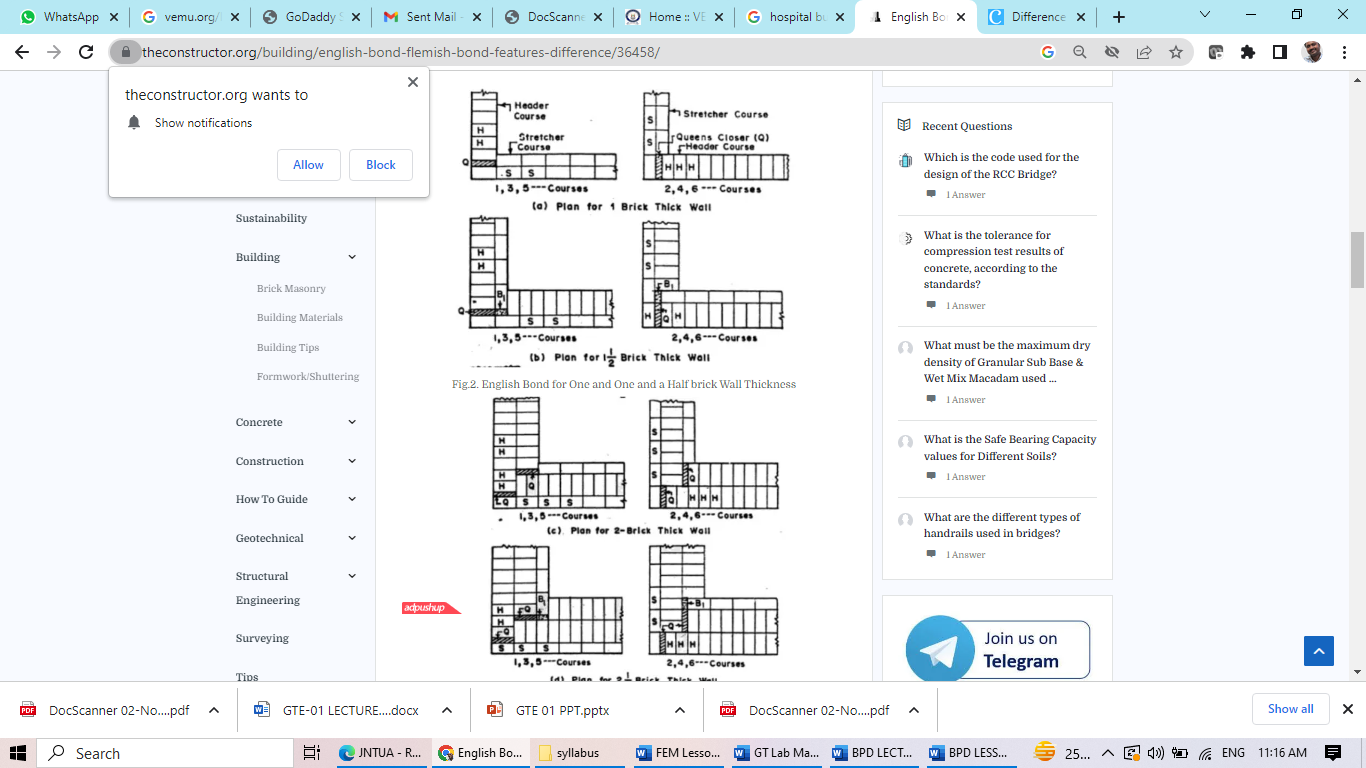 Engineering Drawings for Doors and Windows(NOTE – Drawings required to be made on the drawing sheets are given in the end of the document. A total of 4 drawing comprising of doors and windows are to be made on Drawing Sheets for the Lab Exp #2)The function of a door is to give access to building and to different parts of the building and to deny the access whenever necessary. Number of doors should be minimum possible. The size of the door should be of such dimension as will facilitate the movement of the largest object likely to use the doors.In case of the residential buildings, the size of the door should not be less than 0.9 m × 2.0 m. larger doors may be provided at main entrance to the building to enhance the aesthetic view. Minimum sized doors are used for bath rooms and water closets. The size recommended is 0.75 m × 1.9 m. As a thumb rule height of door should be 1 m more than its width.Windows are provided to give light and ventilation. They are located at a height of 0.75 m to 0.90 m from the floor level. In hot and humid regions, the window area should be 15 to 20 per cent of the floor area. It is preferable to have at least two openings in two different walls. Another thumb rule used to determine the size of the window opening is for every 30 m3 inside volume there should be at least 1 m2 window opening.Types of DoorsVarious types of doors are in use which may be classified on the basis of arrangement of shutters, method of constructions, principles of working operations and materials used. Commonly used doors are briefly explained below:1. Battened and Ledged Doors: Battens are 100 mm to 150 mm wide and 20 mm thick wooden boards. Their length is that of door opening. The battens are connected by horizontal planks, known as ledges of size 100 to 200 mm wide and 30 mm thick. Usually three ledges are used one at top, one at bottom and the third one at mid-height. This is the simplest form of door and the cheapest also. Battens are secured by tongued and grooved joint.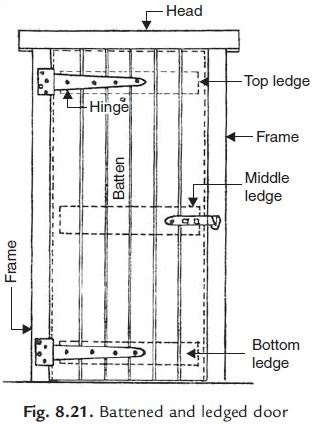 Battened, Ledged and Braced Doors: If doors are wide apart from using battens and ledges diagonal members, known as braces, are provided to strengthen the door. Figure 8.22 shows a typical battened, ledged and braced door.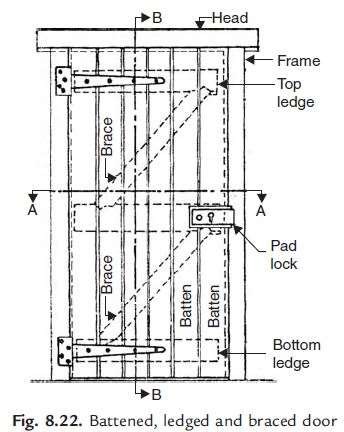 Sometimes above two types of shutters are provided within wooden frame work and in those cases they may be called as battened, ledges and framed doors.3. Framed and Panelled Doors: This type of door consists of vertical members, called styles and horizontal members called rails. The styles and rails are suitably grooved to receive panels. The panels may be of wood,A.C. sheet, glasses etc. The panels may be flat or of raised type to get good appearance. These are very commonly used doors. They may be of single shutter or of double shutter. Figure 8.23 show few types of panelled doors. If glass panels are used they may be called as glazed doors.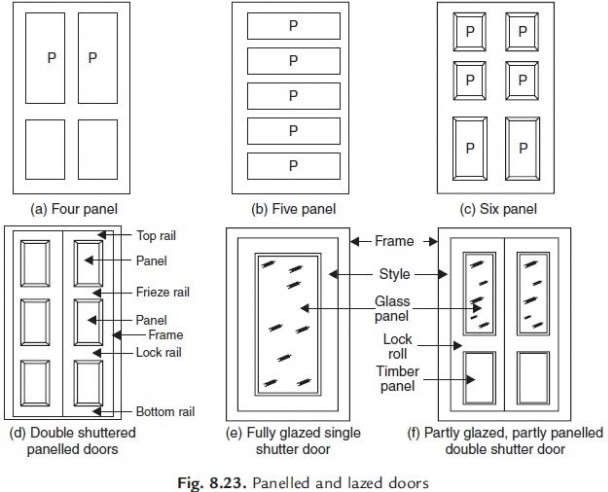 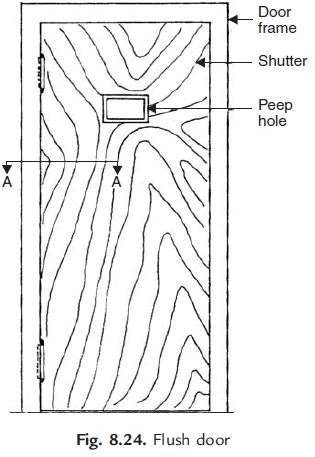 Flush Doors: The shutters of these doors are made of plywood or block boards. They are of uniform thickness. These shutters are available with different attractive vineer finishes. The time consumed in making such doors at site is quite less. These doors are suitable for interior portion of a building. Nowadays flush doors are commonly used in residential and office buildings. Figure 8.24 shows typical flush door.Louvered Doors: Whenever privacy as well as ventilation is required such doors can be used. Louvers are the glass, wooden or A.C. sheet strips fixed in the frame of shutter such that they prevent vision but permit free passage of air. The doors may be fully or partially louvered. Such doors are commonly used for public bathrooms and latrines. [Fig. 25]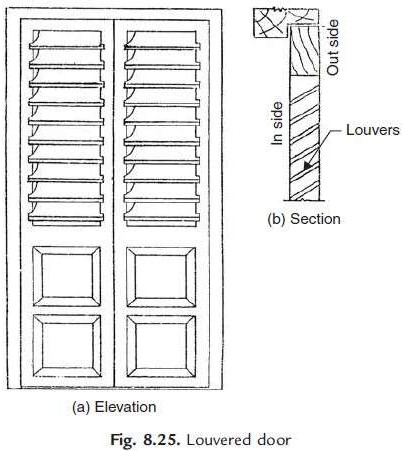 Revolving Doors: It consist of a centrally placed pivot to which four radiating shutters are attached. The central pivot is supported on ball bearing at the bottom and has a bush bearing at the top. The shutters may be partly or fully madeup of glass. A circular space of entrance is provided within which shutters rotate. Asshutters rotate they give entrance on one side and exit on other side. These doors are preferred in public buildings like stores, banks, hotels, theatres where continuous use of doors is necessary. They are very much required in entrance to air conditioned public buildings. Figure 8.26 shows a typical revolving door.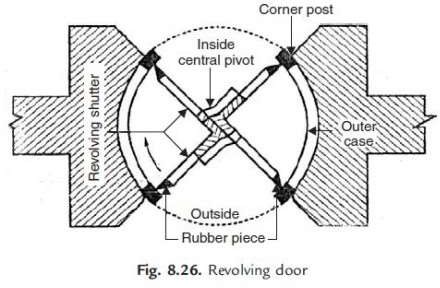 Swing Doors: Swing door has its shutter attached to the frame by means of double action springs. Hence shutter can move both inward and outward. They may be single shuttered or double shuttered. Such doors are preferred in offices and banks. Since these doors can open on both sides it is desirable to provide glass panels or peep holes to enable user to see the persons from other side. [Fig. 8.27]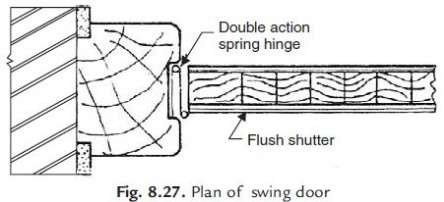 Sliding Doors: In this type of doors, shutter slides on the sides. For this purpose runners and guide rails are provided. Sliding shutters may be one, two or even three. Such doors are used in banks, offices etc. The arrangement of such shutters in plan is shown in Fig. 8.28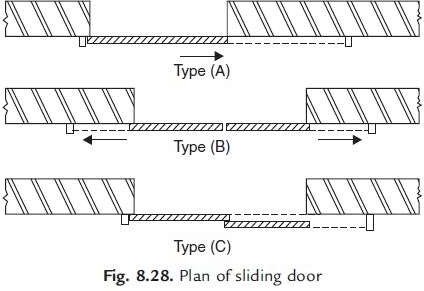 Collapsible Doors: Steel channels 16 to 20 mm wide are used as verticals. They are placed with 12 to 20 mm gap. Steel flats 16 mm to 20 mm wide and 5 mm thick are hinged to them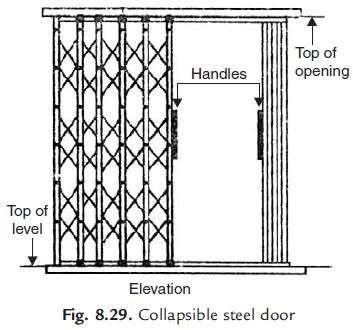 as shown in Fig. 8.29. The rollers are provided at their top as well as at bottom so that shutter can be pulled or pushed side ways with slight force. There may be single or double shutters. Usually these doors are used for additional safety. They are commonly used for front doors, bank locker rooms, school and college entrance doors.Rolling Shutters: Figure 8.30 show a typical rolling shutter door. It consists of a frame, a drum and a shutter made of thin steel plates. The width of the door may vary from 2 to 3 m. The shutter moves on steel guides provided on sides and can easily roll up. For this counterbalancing is made with helical springs on the drum. The shutter can be easily pulled down. This type of doors are commonly used as additional doors to shops, offices, banks, factory, buildings from the point of safety.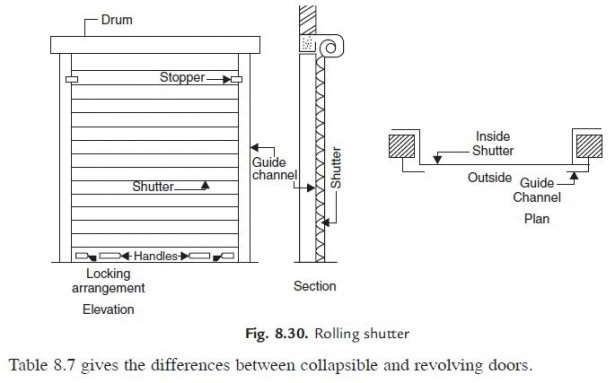 Table 8.7 gives the differences between collapsible and revolving doors.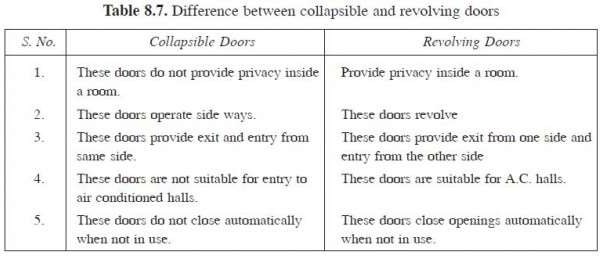 Types of WindowsVarious windows used may be classified on the basis of materials used, types of shutters, types of openings of shutters and the position of windows.Timber, steel and aluminium are commonly used to make window frames. Timber may get termite attacks, steel may rust but aluminium do not have any such defects. However they are costly.Shutters of windows may be panelled, glazed or louvered. Louvered windows are generally used for bathrooms and toilets where vision is not to be allowed but ventilation is required. Lower parts panelled and upper parts glazed windows are commonly used. Instead of panelled one may think of using translucent glasses. Figure 8.31 show a louvered windows.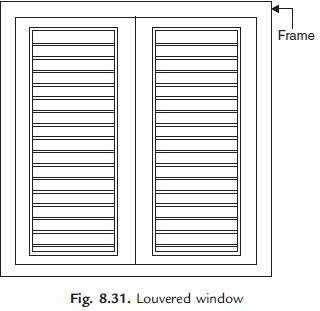 Window shutters may be fixed, centrally pivoted, sliding type or double hung. Figure 8.32 shows a typical double hung window.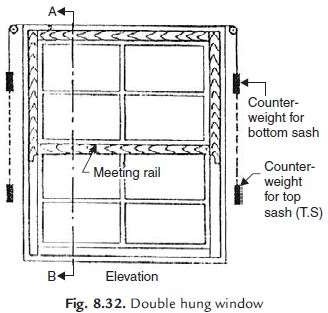 Depending upon the position of windows, they may be classified as:Casement windowsBay windowsCorner windowsClear storey windowsGable windowsSky light windowsDormer windowsVentilatorsCasement windows are common type of windows, provided in the outer walls. They are provided over 50 to 75 mm sill concrete at a height of 750 to 900 mm from floor level.Bay windows are provided on the projected portion of walls.Corner windows are provided in the corner of a room. They need heavy lintels. Corner postof window should be strong enough to take load due to deflection of lintel and impact load from the shutters.Clear storey windows are provided when the height of the room is much more thanadjacent room/varandah. It is provided between the gap of low height room and the top of room with greater height.Gable windows are provided in the gable portion of the building. They are required in the stair cases or in the halls with gable walls.Sky light windows are provided on a sloping roof. It projects above the top sloping surface. The common rafters are to be trimmed suitably.Dormer windows are vertical windows on the sloping roof.Ventilators are provided close to roof level or over the door frames. They help in pushing out exhaust air. They may be provided with two split and separated glasses or with hung shutters.DRAWINGS to be Drawn on sheets and later to be practiced on AutoCAD: -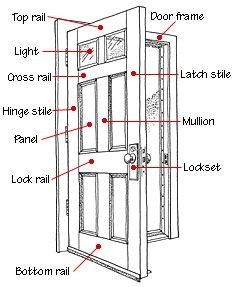 Drawing 1. Labelled Diagram of a Wooden Door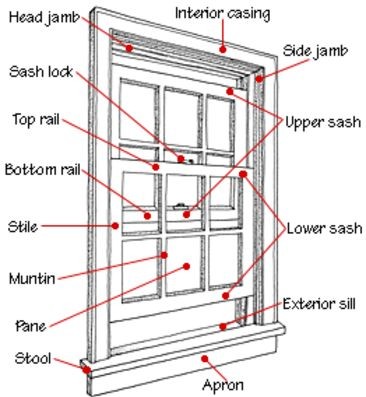 DRAWING 2: Labelled Drawing of a Wooden WindowDRAWING 3: Labelled Drawings of various types of Doors.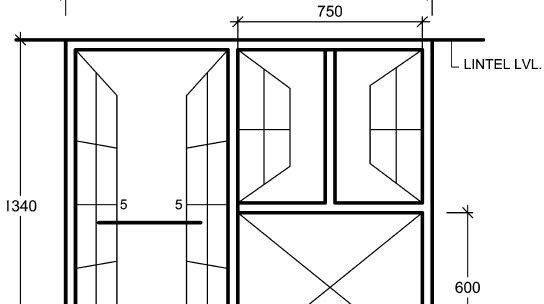 DRAWING 4: Elevation of Door and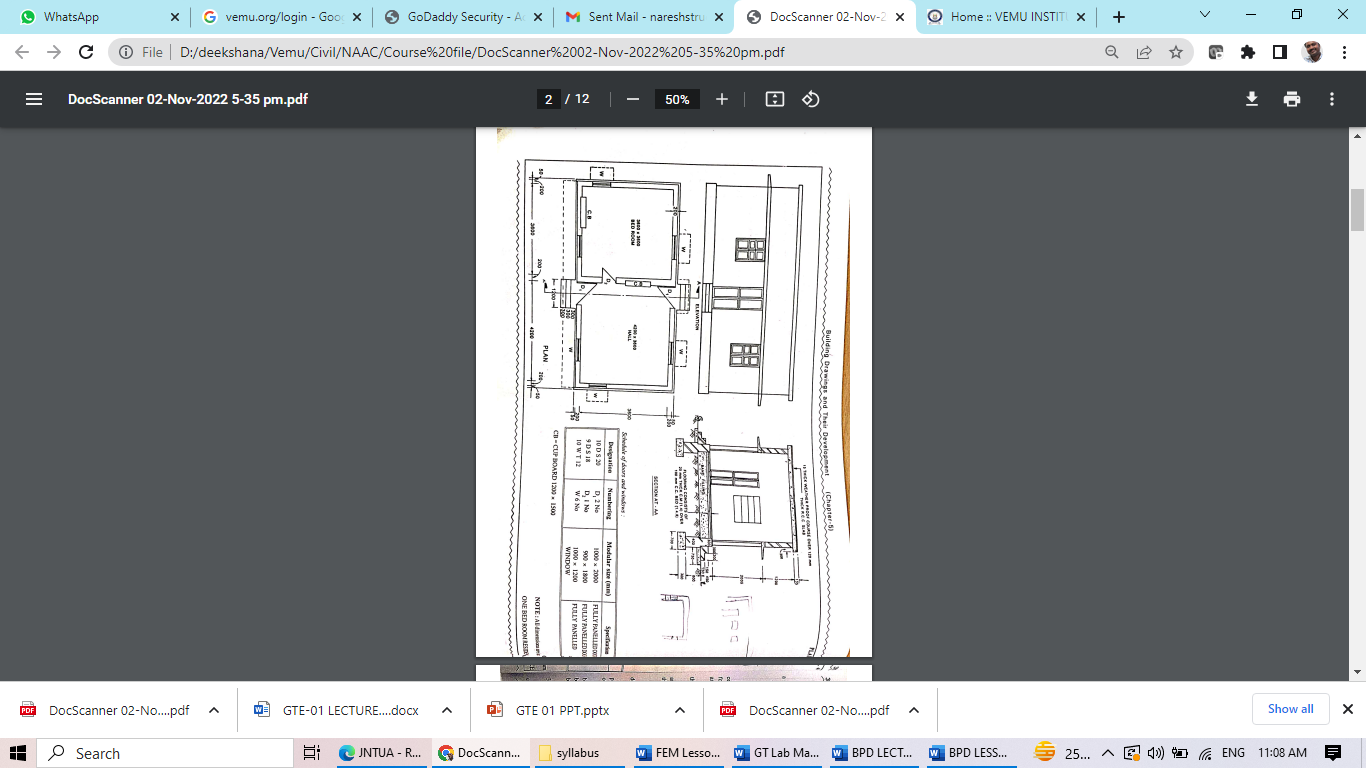 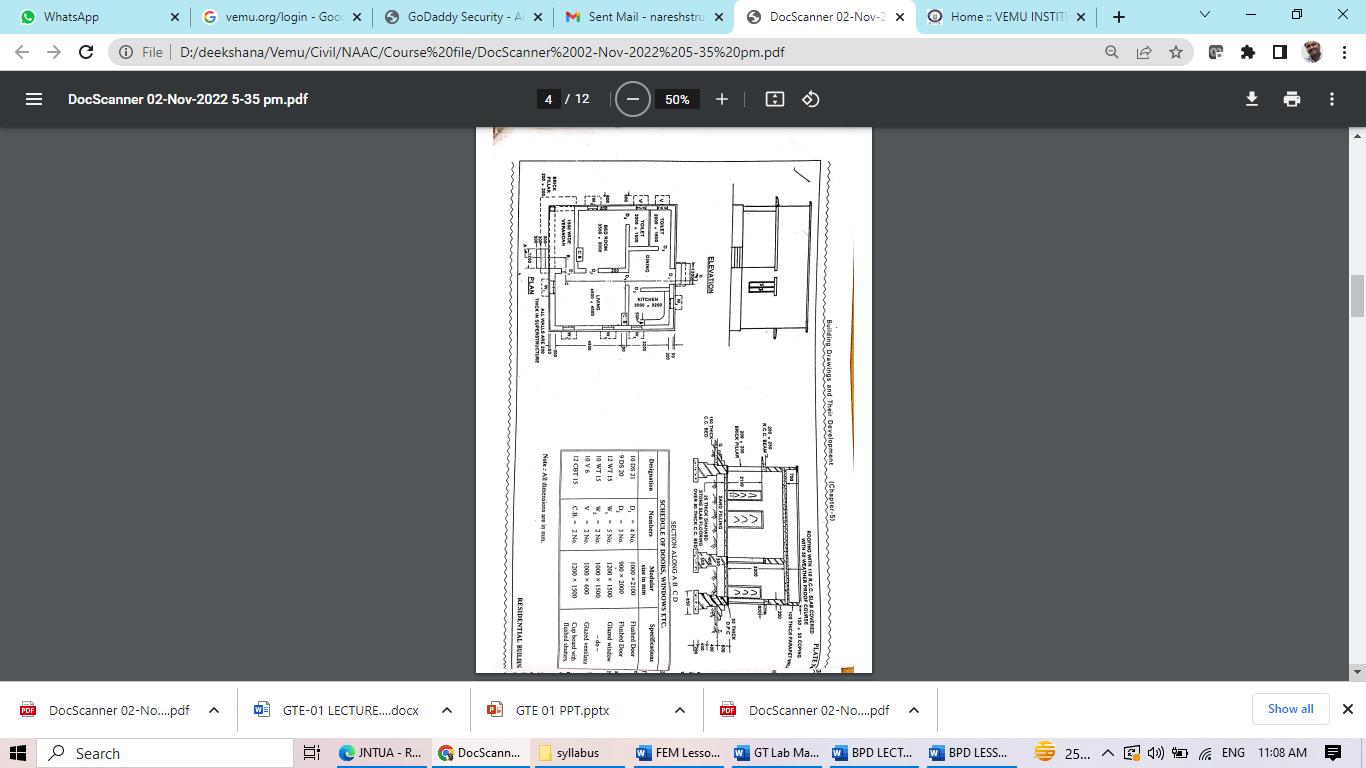 CO                         CO STATEMENT                                                                                   ( After the completion of course the student will be able to)TAXONAMYC317.1Impart the practical knowledge in detailing and drawing of various components of buildingApplyingC317.2Interpret the symbols, signs and conventions from the given drawing.ApplyingC317.3Distinguish the relation between the plan, elevation and cross section and identify the form and functions among the buildings. AnalyzingC317.4Apply the skills of drawing building elements and plan various types of buildings as per requirements.ApplyingC317.5Prepare the plans of various buildings as per the building by-lawsApplying1.Planning and Designing and Scheduling – Gurucharan Singh and Jagadish Singh- Standard publishers 2020 edition2.Building Planning and Design – N.Kumara Swamy and A.Kameswara Rao. Charotar publications 9th edition 20191.Building by laws by state and Central Governments and Municipal corporations. National Building Code2.Building drawing with an integrated approach to building environment - M.G.Saha, G.M.Kale, S.Y.patki-Tata Mc Graw HillW1 https://www.studocu.com/row/document/jamaa%D8%A9-byrzyt/building-construction/lecture-notestypes-of-drawings-building-construction-aa-20152016/790450